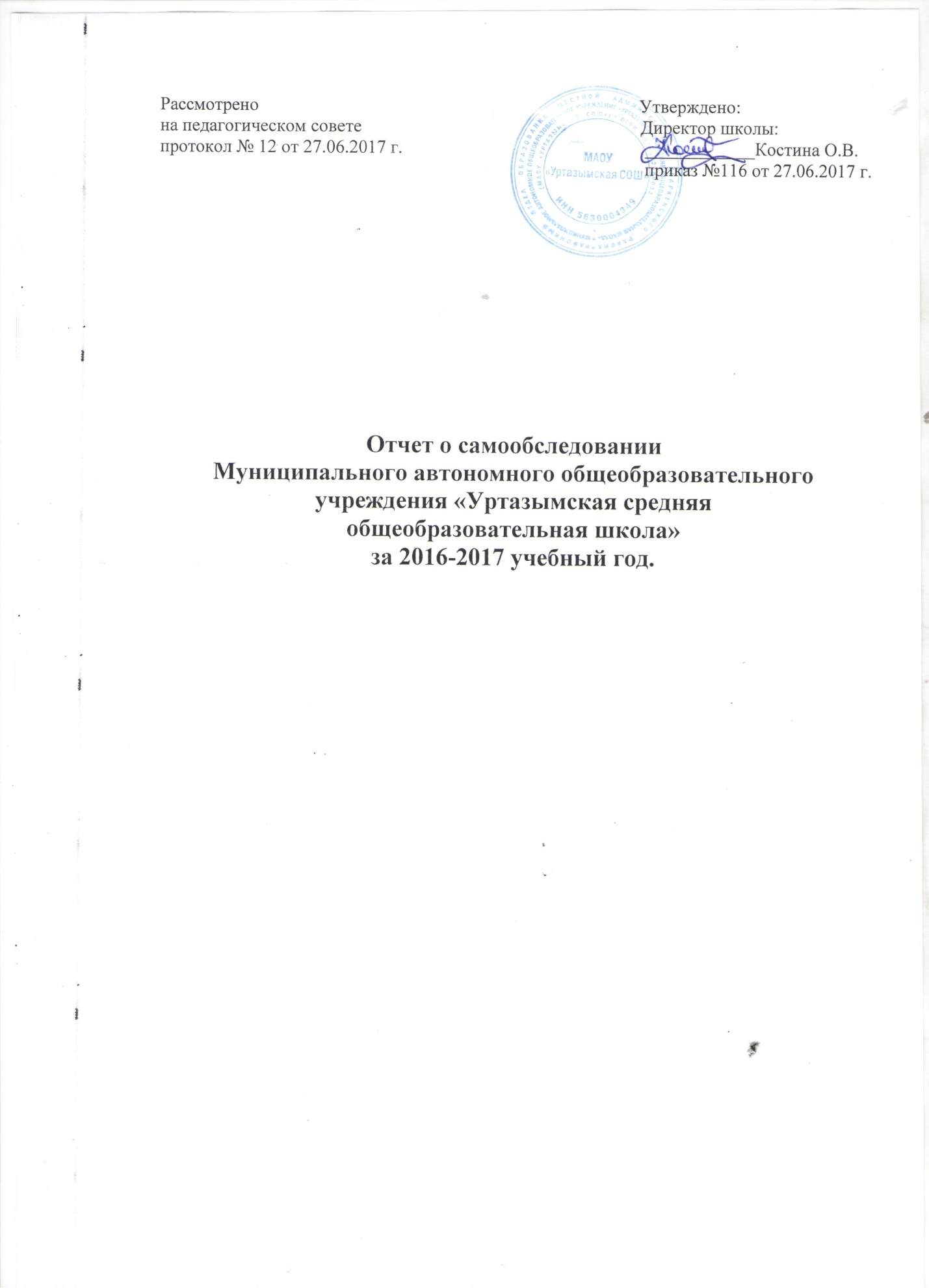 Структура отчета о самообследовании: 1.Аналитическая часть 2.Результаты образовательной деятельности: 2.1. Структура образовательного учреждения и система управления; 2.2. Содержание и качество подготовки обучающихся; 2.3. Организация учебного процесса; 2.4. Востребованность выпускников; 2.5. Качество кадрового обеспечения; 2.6. Качество учебно-методического обеспечения, библиотечно-информационного обеспечения; 2.7. Материально-техническая база; 2.8. Внутренняя система оценки качества образования. 3. Анализ показателей деятельности образовательного учреждения.Самообследование МАОУ «Уртазымская СОШ» проводилось в соответствии с Порядком проведения самообследования образовательной организацией, утвержденным Приказом Министерства образования и науки РФ от 14 июня 2013 г. № 462, Приказом Министерства образования и науки РФ от 10 декабря 2013 г. № 1324 «Об утверждении показателей деятельности образовательной организации, подлежащей самообследованию». Целями проведения самообследования являются обеспечение доступности и открытости информации о деятельности организации, а также подготовка отчета о результатах самооследования. Самообследование проводится ежегодно до 1 августа администрацией школы. Самообследование проводится в форме анализа.1. Аналитическая частьУртазымская средняя общеобразовательная школа  является муниципальным автономным общеобразовательным учреждением, ориентированным на: - всестороннее формирование личности обучающегося с учетом его физического, психического развития, индивидуальных возможностей и способностей; - развитие и совершенствование образовательного процесса; - осуществление дополнительных мер социальной поддержки детей; - формирование общей культуры личности обучающихся на основе усвоения обязательного минимума содержания образовательных программ, их адаптация к жизни в обществе; - создание основы для осознанного выбора и последующего освоения профессиональных образовательных программ;-  воспитание гражданственности, трудолюбия, уважения к правам и свободам человека, любви к окружающей природе, Родине, семье; - формирование здорового образа жизни. Принципами образовательной политики школы являются следующие: - демократизация (сотрудничество педагогов и учеников, учащихся друг с другом, педагогов и родителей); - гуманизация (личностно-ориентированная педагогика, направленная на удовлетворение образовательных потребностей учащихся, их родителей, на выявление и развитие способностей каждого ученика, и одновременно обеспечивающая базовый стандарт образования); - дифференциация (учет учебных, интеллектуальных и психологических особенностей учеников, их профессиональных склонностей); - индивидуализация (создание индивидуальной образовательной программы для каждого школьника в перспективе).Организационно-правовое обеспечение деятельности ОУМуниципальное автономное общеобразовательное учреждение «Уртазымская средняя общеобразовательная школа» (сокращенное наименование: МАОУ «Уртазымская СОШ») введено в эксплуатацию в 1962 году. Юридический адрес: 462875, Оренбургская область,                                       Кваркенский район,                                       с. Уртазым,                                       ул. Школьная, д. 11; Фактический адрес:   462875, Оренбургская область,                                       Кваркенский район,                                       с. Уртазым,                                       ул. Школьная, д. 11; Телефон/Факс: 8 (35364)24-5-16e-mail:askarurtazim@mail.ru  сайт: http:/urtazimskool.ucoz.comШкола работает в режиме пятидневной  недели в первую смену.  В школе в 2016-2017 уч. году обучалось: на начало года – 61 учащихся, на конец года – 60 учащихся (7 классов-комплектов). Прием и отчисление осуществляется на основании Положения о правилах приема граждан на обучение по образовательным программам начального общего, основного общего и среднего общего образования, Порядка и основания перевода, отчисления и восстановления учащихся МАОУ «Уртазымская СОШ», Порядка оформления возникновения, приостановления и прекращения отношений между МАОУ «Уртазымская СОШ» и обучающимися и (или) родителями (законными представителями) обучающихся.Правоустанавливающие документы:1. Лицензия на осуществление образовательной деятельности № 1962 от 24 сентября 2015г., серия 56Л01 № 0003876 выдана министерством образования Оренбургской области. МАОУ «Уртазымская СОШ» имеет право на осуществление образовательной деятельности по программам (Приложение №1 к лицензии на осуществление образовательной деятельности серия 56 ПО1 №0002750 от 24 сентября 2015г.)   общего образования: - начальное общее образование, - основное общее образование, - среднее общее образование).2. Свидетельство о государственной аккредитации Регистрационный № 1466 от1 апреля 2015г.  серия 56А01  №0003175 выдано министерством образования Оренбургской области , действительно по 30 ноября 2024 года.  3. Свидетельство о внесении записи в Единый государственный реестр юридических лиц выдано16 апреля 2013 года серия 56 № 003401574  Межрайонной инспекцией ФНС №10 по Оренбургской области. 4. Свидетельство о постановке на учет российской организации в налоговом органе по месту ее нахождения выдано 03 апреля 2001 года серия 56 № 003436120Межрайонной инспекцией ФНС РФ №9 по Оренбургской области. 5. Устав муниципального автономного общеобразовательного учреждения «Уртазымская средняя общеобразовательная школа» (утвержден приказом начальника РОО Кваркенского района за №174 от 08 апреля 2015 г.) 6. Свидетельство о государственной регистрации права оперативного управления муниципальным имуществом выдано Администрацией Кваркенского района Оренбургской области  № 112-р от 28.03.2001г.7. Свидетельство о праве собственности на землю выдано Управлением Федеральной службы государственной регистрации, кадастра и картографии по Оренбургской области серия 56АБ №680504  от 26декабря 2012 года. 8. Санитарно-эпидемиологическое заключение № 56.05.04.110.М.000069.06.06. от 09.06.2006г.МАОУ «Уртазымская СОШ» является самостоятельным юридическим лицом, обладает обособленным имуществом на праве оперативного управления, самостоятельным балансом, лицевым счетом в банке ГКРЦ ГУ БР по Оренбургской области; имеет печать и штамп организации. Деятельность образовательной организации регламентируют следующие локальные акты: Правила внутреннего трудового распорядка для работников МАОУ «Уртазымска СОШ». Правила внутреннего распорядка учащихся МАОУ «Уртазымская СОШ».Положение о Педагогическом совете.Положение о Наблюдательном совете.Положение об общем собрании трудового коллектива.Положение о Родительском комитете МАОУ «Уртазымская СОШ»Положение о порядке и основаниях отчисления и восстановления обучающихся в МАОУ «Уртазымская СОШ».Положение о школьной одежде и внешнем виде обучающихся МАОУ «Уртазымская СОШ»Положение об организации научно-методической работы педагогов МАОУ «Уртазымская СОШ».Положение о порядке проведения  самообследования  МАОУ «Уртазымская СОШ».Положение об организации  питания учащихся в школе.Положение о дежурстве по МАОУ «Уртазымская СОШ».Положение о ведении личных дел учащихся.Положение об организации пропускного режима.Правила приема в МАОУ «Уртазымская СОШ».Положение об организации получения образования  для обучающихся с ограниченными возможностями здоровья МАОУ «Уртазымская СОШ».Положение о языках обучения в МАОУ «Уртазымская СОШ».Положение о рабочей программе  учителя  МАОУ «Уртазымская СОШ».Положение  о  профильном обучения в МАОУ «Уртазымская СОШ»Положение о поурочном плане педагога, реализующего ФГОС НОО и ООО.Положение о ведении классного журнала в МАОУ «Уртазымская СОШ»Положение о внутреннем мониторинге качества образования в МАОУ «Уртазымская СОШ».Положение о формах, периодичности, порядке текущего контроля успеваемости и промежуточной аттестации обучающихся в МАОУ «Уртазымская СОШ».Положение об оплате труда работников МАОУ «Уртазымская СОШ».Положение о распределении стимулирующей части фонда оплаты труда.Положение о совете учащихся.Положение о соотношении учебной и другой педагогической работы в пределах рабочей недели или учебного года для педагогических работников МАОУ «Уртазымская СОШ».Порядок  бесплатного пользования педагогическими работниками  образовательными, методическими и научными услугами образовательной  организации .Порядок  доступа  педагогических работников  к информационно-телекоммуникационным сетям и базам данных, учебным и методическим материалам,  материально-техническим средствам обеспечения образовательной деятельности.Порядок оформления возникновения, приостановления и прекращения отношений между МАОУ «Уртазымская СОШ» и обучающимися и (или) родителями (законными представителями) несовершеннолетних обучающихся.Прядок создания организации работы  комиссии по урегулированию споров между участниками образовательных отношений и их исполнения.Положение о порядке  применения  к учащимся и снятии с учащихся мер дисциплинарного взыскания МАОУ «Уртазымская СОШ».Порядок учета мнения Совета обучающихся, общешкольного родительского комитета при принятии локальных нормативных актов и выборе меры дисциплинарного взыскания в отношении обучающегося.Коллективный договор.Положение об официальном школьном сайте МАОУ «Уртазымская СОШ».Положение об информационной открытости МАОУ «Уртазымская СОШ». Положение о публичном докладе (отчете) МАОУ «Уртазымская СОШ».Положение о летнем оздоровительном лагере «Малышок».Положение о порядке ведения дневников обучающихся в МАОУ «Уртазымская СОШ».Положение об организации внеурочной деятельности МАОУ «Уртазымская СОШ».Положение о Портфолио учащегося начальных классов.Положение о предметной школьной неделе.Положение о едином орфографическом режиме ведения тетрадей учащимися начальных классов.Положение об элективных курсах.Положение о классном руководстве МАОУ «Уртазымская СОШ» и др.2. Результаты анализа, оценка образовательной деятельности.2.1. Структура образовательного учреждения и система управления Управление школой осуществляется в соответствии с Федеральным законом от 29.12.2012г. № 273-ФЗ «Об образовании в Российской Федерации» и Уставом МАОУ «Уртазымская СОШ» на принципах демократичности, открытости, приоритета общечеловеческих ценностей, охраны жизни и здоровья человека, свободного развития личности. Проектирование оптимальной системы управления ОУ осуществляется с учетом социально-экономических, материально-технических и внешних условий в рамках существующего законодательства РФ. Управление школой строится на принципах единоначалия и самоуправления. Исходя из целей, принципов построения и стратегии развития школы сложилась структура, в которой выделяются 3 уровня управления: - первый уровень управления: Директор – главное административное лицо, воплощающее единоначалие и несущее персональную ответственность за все, что делается в образовательном учреждении всеми субъектами управления. На этом же уровне находятся высшие органы коллегиального и общественного управления, имеющие тот или иной правовой статус: Наблюдательный совет, Педагогический совет, Общее собрание трудового коллектива. Наблюдательный совет школы является высшим органом самоуправления школы, реализующим принцип демократического, государственно-общественного характера управления образованием и представляет интересы всех участников образовательного процесса, т. е. учащихся, родителей (законных представителей)учащихся, педагогических и других работников школы, представителей общественности и Учредителя. (Положение о Наблюдательном совете).Педагогический совет – коллективный орган управления школой, который решает вопросы, связанные с реализацией программы развития школы, принимает локальные акты школы, решения о награждении выпускников медалями, переходе обучающихся из класса в класс, утверждают представления для награждения почетными грамотами, почетными званиями. (Положение о педагогическом совете). Общее собрание трудового коллектива школы объединяет всех членов трудового коллектива. Оно решает вопросы, связанные с разработкой Коллективного договора, Правил внутреннего трудового распорядка, Правил внутреннего распорядка учащихся. (Положение об общем собрании работников школы). Субъекты управления этого уровня обеспечивают единство управляющей системы в целом, определяют стратегическое направление развития образовательного учреждения, всех его подразделений.- второй уровень управления – представлен руководителями  методических объединений. Руководитель методического объединения выбирается из состава членов методических объединений и утверждается директором школы. Методическое объединение ведет методическую работу по предмету, организует внеклассную деятельность учащихся, проводит анализ результатов образовательного процесса, имеет право выдвигать предложения по улучшению процесса образования, согласует свою деятельность с администрацией школы и в своей работе подотчетно ей. – третий уровень управления представлен Советом учащихся и Советом родителей (родительским комитетом). Их мнение учитывается при принятии локальных актов, затрагивающих законные права и интересы учащихся и родителей (законных представителей).Структурные подразделения школы: - библиотека; - столовая; - учебные мастерские.Основная цель и задачи развития достигаются соответствующими управленческими действиями, которые учитывают нормативно-правовые, финансово-экономические, кадровые и психолого-педагогические особенности учреждения и направлены на решение вопросов, отнесенных законодательством РФ к ведению общеобразовательного учреждения.В школе разработаны функциональные обязанности для работников каждого уровня управления, что обеспечивает четкость и слаженность в управлении развитием образовательного учреждении.Администрация МАОУ «Уртазымская СОШ» представлена в следующем составе:2.2. Содержание и качество подготовки обучающихсяМАОУ «Уртазымская СОШ» - образовательная организация, реализующая общеобразовательные программы начального общего, основного общего, среднего общего образования. Программы общего образования образуют целостную систему, основанную на принципах непрерывности, преемственности, личностной ориентации участников образовательного процесса.Ключевые направления деятельности педагогического коллектива: 1. Соответствие и обновление образовательных стандартов 2. Развитие системы поддержки талантливых детей. 3. Развитие учительского потенциала. 4. Обеспечение условий для развития здоровья детей. 5. Совершенствование материально-технической базы. 6. Создание условий для реализации гражданами РФ гарантированного государством права на получение общедоступного и бесплатного общего образования всех ступеней. В период 2014-2017гг. все педагогические работники школы повысили свою квалификацию по проблеме введения ФГОС основного общего образования.  Для совершенствования условий, обеспечивающих организацию и проведение образовательного процесса, летом 2017г. выполнены текущие ремонтные работы.В целом задачи, поставленные перед педагогическим коллективом в 2016-2017 учебном году, были решены, однако достижение более высокого качества образования требует дополнительных мер и выработки направлений совершенствования в организации учебного процесса.В 2016-2017 уч. году школа осуществляла образовательный процесс по основным образовательным программам: − I уровень – основная образовательная программа начального общего образования (нормативный срок освоения - 4 года); − II уровень – основная образовательная программа основного общего образования (нормативный срок освоения – 5 лет).  - III уровень- основная образовательная  программа среднего общего образования (нормативный срок освоения - 2 года).Уровень образовательных программ отвечает государственным требованиям, предъявляемым к образовательным учреждениям.Обучение на уровне начального общего образования осуществляется с 2011-2012 учебного года в соответствии с ФГОС НОО. Учащиеся 4-го класса, освоив основную образовательную программу начального общего образования (ФГОС) с сентября 2015 г. перешли на следующую ступень – ФГОС основного общего образования.На уровне основного общего образования осуществляется предпрофильная подготовка учащихся школы в 5-8 классах через классные часы, в 9 классах - через курсы по выбору.Для получения школьниками знаний, максимально соответствующих их способностям, возможностям, интересам, в школе организовано проведение внеурочной деятельности, элективных курсов, организована работа объединений дополнительного образования детей, спортивной секции.С целью учета качественных образовательных изменений у обучающихся педагогами проводится мониторинг знаний и умений учащихся. Результаты мониторинга учитываются в организации работы с детьми, в частности при подготовке к итоговой аттестации.2.3. Организация учебного процессаОрганизация образовательного процесса регламентируется учебным планом, расписанием занятий, календарным учебным графиком, режимом работы, учебно-методическим комплексом. Учебный план школы предусматривает выполнение государственной функции школы – обеспечение начального общего, основного общего и среднего общего образования и составлен соответственно на каждый уровень образования. Уровень недельной нагрузки на обучающегося не превышает предельно допустимого.Учебный план уровня начального общего образования МАОУ «Уртазымская СОШ» для 1-4 классов разработан на основе федерального учебного плана начального общего образования,  ориентирован на 4-летний нормативный срок освоения образовательных программ начального общего образования.Содержание и структура учебного плана начального общего образования определяются требованиями федерального государственного образовательного стандарта начального общего образования, основной образовательной программы начального общего образования МАОУ «Уртазымская СОШ». Учебный план начального общего образования состоит из обязательной (инвариантной) и вариативной частей. Обязательная часть учебного плана начального общего образования МАОУ «Уртазымская СОШ» на 2016-2017 учебный год соответствует федеральному государственному образовательному стандарту начального общего образования (ФГОС НОО), определяет состав учебных предметов обязательных предметных областей и учебное время, отводимое на их изучение по классам (годам) обучения. Она представлена шестью предметными областями «Филология», «Математика и информатика», «Обществознание и естествознание (окружающий мир)», «Искусство», «Технология», «Физическая культура», каждая из которых направлена на решение основных задач реализации содержания учебных предметов, входящих в их состав. Обучение осуществляется по учебно-методическому комплексу «Гармония».Предметная область «Филология» представлена предметами: - русский язык, - литературное чтение, - немецкий язык» (со 2-го класса).  В 1 классе в первом полугодии предмет «Русский язык» представлен курсом «Обучение грамоте. Письмо», предмет «Литературное чтение» - курсом «Обучение грамоте. Чтение». Систематическое изучение Русского языка и Литературного чтения начинается во втором полугодии.Предметная область «Математика и информатика» представлена учебным предметом «Математика». Предметная область «Обществознание и естествознание (окружающий мир)» представлена предметом «Окружающий мир».Предметная область «Основы религиозных культур и светской этики» представлена модулем «Основы мировых религиозных культур».Предметная область «Искусство» представлена учебными предметами «Изобразительное искусство», «Музыка».Предметная область «Технология» представлена учебным предметом «Технология». Предметная область «Физическая культура» представлена учебным предметом «Физическая культура».Внеурочная деятельность на уровне начального общего образования в 2016-2017 учебном году организуется в соответствии с запросами обучающихся и их родителей (законных представителей), спецификой школы и реализуется по направлениям: спортивно-оздоровительное, духовно-нравственное, социальное, общеинтеллектуальное, общекультурное.Степень освоения учебного материала по пройденным учебным предметам в рамках ООП НОО определяет промежуточная аттестация, которая проводится в сроки, установленные календарным учебным графиком, и  проводится для учащихся 2-4 классов по предметам и в формах, которые устанавливаются на весь период освоения уровня начального общего образования: - по русскому языку в форме итоговой контрольной работы (диктанта с грамматическим заданием); - по математике в форме итоговой контрольной работы.В 4 классе для обучающегося Бухтиярова Кирилла реализуется индивидуальное обучение согласно школьному  Положению об организации получения образования  для обучающихся с ограниченными возможностями здоровья МАОУ «Уртазымская СОШ». Индивидуальный учебный план разработан с участием обучающегося и его родителей и согласован с родителями (законными представителями).Данный индивидуальный учебный план составлен в целях обеспечения охраны психологического здоровья обучающегося, создания благоприятных условий для индивидуального развития личности, в том числе возможности удовлетворения потребностей обучающегося на основании письменного заявления его родителей. Базовыми общеобразовательными учебными предметами федерального компонента являются:: «Чтение и развитие речи», «Письмо и развитие речи», «Математика», «Музыка и пение» , «Изобразительное искусство», «Физическая культура», «Трудовое обучение».Индивидуальные коррекционные занятия.  Продолжительность уроков составляет 40 минут. Учебный план для уровня основного общего образования ориентирован на 5-летний нормативный срок освоения образовательной программы основного общего образования.Базовыми областями знаний в 5-9 классах являются Филология, Математика, Обществознание, Естествознание, Искусство, Физическая культура, Технология, Основы безопасности жизнедеятельности.Федеральный компонент государственного стандарта основного общего образования устанавливает обязательные для изучения учебные предметы: «Русский язык», «Литература», «Иностранный язык (немецкий)», «Математика»,»Алгебра», «Геометрия», «Информатика и ИКТ», «История», «Обществознание», «География», «Природоведение», «Физика», «Химия», «Биология», «Искусство» («Музыка», «Изобразительное искусство»), «Технология», «Физическая культура», «Основы безопасности жизнедеятельности».Региональный компонент представлен в 5-7 классах предметом «Информатика и ИКТ», в 5-7 и 9 классах «Основами безопасности жизнедеятельности», в 6,8,9 классах предметом «Краеведение», в 9 классе  предметом«Предпрофильная подготовка».В 7-9 классах учебный предмет «Математика» изучается в рамках предметов «Алгебра» и «Геометрия».  В 8-9 классах учебные предметы «Изобразительное искусство» и «Музыка» изучаются в рамках учебного предмета «Искусство». В 9 классе предмет «История» реализуется в рамках двух курсов «История России» и «Всеобщая история».Часы школьного компонента распределены следующим образом: - в 7-9 классах  на изучение элективного курса «Математика»; - в 7 классе на изучение элективного курса «Удивительные животные»;- в 7 классе на изучение элективного курса «Пишем сочинение - рассуждение»;- в 9 классе на изучение элективного курса «Подготовка к ОГЭ»;- в 8 классе на изучение элективного курса «Решаем задачи по химии»;- в 9 классе на прохождение предмета «Предпрофильная подготовка».Степень освоения учебного материала по пройденным учебным дисциплинам в рамках основного общего образования определяет промежуточная аттестация. Промежуточная аттестация учащихся проводится по предметам и в формах, которые устанавливаются на весь период освоения уровня основного общего образования, с обязательной аттестацией по предмета, освоение которых завершается до получения основного общего образования:в 5 классе: • по русскому языку в форме диктанта; • по математике в форме контрольной работы; в 6 классе: • по русскому языку в форме диктанта; • по математике в форме контрольной работы; в 7 -8 классах: • по русский  язык – региональный экзамен; • по математике – региональный экзамен; Освоение основной образовательной программы основного общего образования завершается государственной итоговой аттестацией, которая является обязательной и проводится в соответствии с Порядком, утвержденным приказом Министерства образования и науки Российской Федерации.Расписание занятий на 2016-2017 учебный год разработано в соответствии с СанПиН 2.4.2.2821-10 «Санитарно-эпидемиологические требования к условиям и организации обучения в общеобразовательных учреждениях»: - на уровне начального общего образования предусмотрено чередование основных предметов с уроками музыки, изобразительного искусства, технологии, физической культуры. В первом классе русский язык и математика разделены динамической паузой.- на уровнях основного общего и среднего общего предусмотрено чередование предметов естественно-математического и гуманитарного циклов, расписание уроков учитывает дневную и недельную работоспособность учащихся. Наибольшая нагрузка приходится на вторник и (или) среду. Все классы имеют один облегченный день в неделю. Для учащихся 5-8 классов сдвоенные уроки используются при проведении технологии, физической культуры.Продолжительность перемен между уроками составляет 10 минут после 1,2,5 уроков, после 3 и 4 уроков – 20 минут.Расписание занятий соответствует учебному плану в части: - наименования учебных предметов и элективных курсов; - количества часов в расписании занятий и в учебном плане; - соблюдения предельно допустимой аудиторной нагрузки и объема времени, отведенного учебным планом для освоения образовательных программ; - реализации индивидуальных учебных планов.В 2016-2017 учебном году 60 учащихся обучаются в 7 классах-комплектах: начальное общее образование - в 1 класса -комплектах, основное общее образование – в 5 классах-комплектах, среднее  общее образование – в 1 классе-комплекте. Школа работает в режиме 5-дневной недели для учащихся 2-11 классов, в режиме 5-дневной недели для учащихся 1-го класса.Школа осуществляет свою деятельность в следующем режиме: - продолжительность урока в первом классе в первом полугодии - 35 минут, во втором полугодии - 45 минут. - продолжительность урока во 2-11 классах 45 минут. - учебные занятия проводятся в одну смену. - начало занятий с 9 часов 00 минут. - элективные курсы включены в основное расписание, - кружки и секции работают во второй половине дня в соответствии с рекомендациями Сан-ПиН 2.4.2.2821-10.Согласно Уставу школы образовательный процесс осуществляется в соответствии с образовательными программами 3 уровней обучения (учебный план для 1-4 классов рассчитан на освоение программы Федеральных  государственных образовательных стандартов начального общего образования). Средняя наполняемость классов составляет 8 человек.Все учащиеся школы обеспечены учебниками, рекомендованными Министерством образования Российской Федерации.Горячим питанием охвачено 100% учащихся.Учителя школы используют различные образовательные развивающие технологии: - психолого-педагогическое сопровождение учебно-воспитательного процесса,- информационно-коммуникативные технологии, - технологии саморазвития личности школьника, - проектное и проблемное обучение, - системно-деятельностный подход. В начальной школе обучение ведется по системе «Гармония».Педагоги школы, учащиеся 1-4 классов и их родители активно включились в реализацию новых Федеральных государственных образовательных стандартов. Учащиеся 1-4 классов занимаются в кружках по 4 направлениям: спортивно-оздоровительное («Подвижные игры» ), социальное ( проектная деятельность), общекультурное («Умелые ручки», «Бисеринка»), духовно-нравственное («Мой край родной»)Данные о контингенте учащихся (воспитанников), формах обучения по состояниюна 30.05.2017 годаДвижение учащихся происходит по объективным причинам (переезд в другие территории) и вносит дестабилизацию в процесс функционирования школы.2.4. Показатели уровня и качества общеобразовательной подготовки обучающихся (сравнительная таблица за три года). Таким образом, из данных таблицы  видно, что за этот год наблюдается тенденция повышения качества знаний в начальной школе,  повышение в основном звене, повышение в старшем звене обучения.2.5. Показатели оценки достижений  предметных результатов  по итогам государственной (итоговой) аттестации обучающихся 9 класса.       Результаты  государственной итоговой аттестации учащихся за курс основной школы                                                                                                                                                                      Сравнительный анализ государственной (итоговой) аттестациивыпускников 9 классов за 3 годаПоказатели оценки достижений  предметных результатов  по итогам государственной итоговой аттестации обучающихся 11 класса.Результаты государственной итоговой за курс средней школыРейтинговый ряд по итогам ЕГЭ МАОУ «Уртазымская СОШ» среди школ  Кваркенского района2.4. Востребованность выпускниковТрудоустройство выпускников  11 класса2.5. Качество кадрового обеспеченияКадровый состав педагогов по состоянию на начало 2016-2017 учебного года составляет 10 человек.В школе имеется план повышения квалификации педагогических кадров, который своевременно выполняется. Формы повышения квалификации педагогических кадров: очная, дистанционная.2.6.Качество учебно-методического, библиотечно-информационного обеспеченияКнижный фонд библиотеки на 1.09.2016 г. составляет 5949 экземпляров, из них художественная и методическая – 3860 экземпляров, учебники- 2089. Обеспеченность учебниками составляет 100 %.    Востребованность библиотечного фонда и информационной базы достаточно высока. Однако в фонде библиотеки имеется художественная литература, требующая замены, а именно, художественная литература классиков и современных авторов, которые изучаются в рамках школьной программы. Кроме того, в школе наблюдается нехватка учебной литературы в бумажном варианте по следующим предметам: музыка (4 кл.), физическая культура (4 кл.). Эта нехватка компенсируется наличием в школе базы электронных учебников по вышеназванным предметам, а также по предметам учебных планов начального общего, основного общего и среднего общего образования. В 2017-2018 учебном году планируется приобрести учебники по выше перечисленным предметам.2.7. Материально-техническая базаВ МАОУ «Уртазымская средняя общеобразовательная школа» имеются в оперативном управлении 4 здания:Здание школы (учебно-лабораторные, административные помещения) – 822,7 кв.м,Здание  мастерской – 57,6 кв.м.Здание котельной - 56 кв.мЗдание интерната-300 кв м.В зданиях школы размещаются:Учебные        кабинеты - 10Лаборантские-3Учительская-1Библиотека-чит.зал-1Компьютерный класс.-1Кабинет обслуживающего труда-1 Каб. директора-1Подсобные помещения-1Гардероб-1Туалет-2Столовая-1Кухня-1Медицинская комната - 1Спортзал-1 (оборудован)Для обеспечения образовательной деятельности учебные кабинеты, лабораторные, спортзал, библиотека оборудованы материально-техническими средствами:Компьютер -14; Телевизор -2;Ноутбук -3;Мультимедиапроектор с экраном -2;Документ-камера -1;Цифровая видеокамера - 1;Цифровой фотоаппарат-1;Принтер ч/б -4;Сканер1;Интерактивная доска-1.Медицинское обслуживание, лечебно-оздоровительная работа осуществляется согласно Договору о совместной деятельности по медицинскому обслуживанию учащихся с ГАУЗ «Кваркенская РБ»  №12 от  28.12.2016 г.. Для этого оборудована медицинская комната, приобретено необходимое оборудование: ростомер - 1, весы напольные -1, тонометр-1, медицинская аптечка.В собственности школы имеется открытая спортивная площадка. На ней размещены волейбольная площадка, хоккейный корт, беговая дорожка, полоса препятствий.В здании школы функционирует столовая, охват горячим питанием школьников - 100%, столовая полностью обеспечена необходимым оборудованием: холодильник -4, морозильная камера - 1, электронные весы -1,  разделочный стол - 6, электроплита -1, мойка 3-х гнездовая - 1, посуда и инструменты в достаточном количестве, водонагреватель -2, электромясорубка - 1.Хозяйственно-бытовое и санитарно-гигиеническое обслуживание осуществляет технический персонал. Функционируют: теплосистема, которая работает от газовой котельной, центральное водоснабжение, канализация, туалеты в помещении школы, система электроснабжения, система ОПС. Территория школы огорожена, кабинеты, рекреации оборудованы необходимым количеством огнетушителей.Трудовое воспитание осуществляется в кабинетах: производственного обучения (для мальчиков), обслуживающего труда (для девочек). В здании школы функционирует библиотека с читальным залом. Создан электронный каталог библиотечного фонда. Продолжается создание базы данных школы с помощью программы 1С «ХроноГра'ф 2.5 ПРОФ». Для организации досуга учащихся имеется аудио-видеоаппаратура, музыкальное оборудование, музыкальный центр.В школе имеются транспортные средства:  ГАЗ 322121 собственник Уртазымская школа.2.8. Функционирование внутренней системы оценки качества образованияВнутренняя система оценки качества образования функционирует в соответствии с Положением внутреннего мониторинга качества образования. Основными объектами внутреннего мониторинга качества образования являются:- качество образовательных результатов; - качество образовательного процесса; - качество управления (создание условий, обеспечивающих образовательный процесс). Оценка качества образовательных результатов направлена на обработку информации об уровне реализации требований к результатам освоения образовательных программ МАОУ «Уртазымская СОШ», включая основную образовательную программу начального общего образования (в соответствие с ФГОС).Оценка качества образовательных результатов осуществляется в ходе процедур входного, промежуточного и итогового контроля, контрольно-методических мероприятий внешней экспертизы, неперсонифицированных мониторинговых исследований, результаты которых являются основанием для принятия управленческих решений при реализации образовательного процесса на всех уровнях общего образования. Они проводятся специалистами образовательного учреждения, педагогическими работниками, а также специалистами муниципальных органов управления образованием. Объектами мониторинга качества образовательных результатов являются:- здоровье обучающихся; - личностные образовательные результаты (включая показатели социализации обучающихся); - метапредметные образовательные результаты обучения (включая сравнение данных внутренней и внешней диагностики); - предметные результаты обучения (включая сравнение данных внутренней и внешней диагностики, в том числе ГИА в 9кл.); - удовлетворенность родителей качеством образовательных результатов. Объектами мониторинга качества образовательного процесса являются:- качество основных образовательных программ, их соответствие примерным программам; - качество рабочих программ, их соответствие образовательным программам образовательного учреждения; - соответствие режима работы школы и расписания СанПиН; - качество уроков и индивидуальной работы с учащимися; - качество внеурочной деятельности; - качество организации воспитательной работы; - качество коррекционной работы; - качество методического сопровождения образовательного процесса. Объектами мониторинга качества управления являются: - соответствие учебно-методического комплекса федеральному перечню учебников; - качество делопроизводства; - состояние материально-технической базы; - санитарно-гигиенические условия, безопасность; - психологический климат в образовательном учреждении; - медицинское сопровождение и организация питания; - кадровое обеспечение (включая повышение квалификации, инновационную и научно-методическую деятельность педагогов); - информационно-развивающая среда. Мониторинг качества образования в МАОУ «Уртазымская СОШ» проводится посредством: - системы внутреннего мониторинга качества образования; - внутришкольного контроля; - лицензирования; - государственной аккредитации; - государственной аттестации выпускников; - внешнего мониторинга качества образования. В качестве источников данных для мониторинга качества образования используются: - анализ результатов входных, промежуточных и итоговых административных контрольных работ (срезов), промежуточной и итоговой аттестации; - анализ творческих достижений учащихся; - анализ результатов внутренних статистических и социологических исследований; - анализ аттестации педагогических и руководящих кадров школы; - результаты медицинских и психологических исследований, проводимых по инициативе медицинской службы и администрации школы. Фиксация результатов качества образования осуществляется в базах данных школы и КПМО, портфолио учащихся, отчетах. Итоги рассматриваются на заседаниях педагогического совета, методических объединений.Анализ показателей деятельности образовательной организацииДолжность Ф.И.О.Образование, специальность по диплому Стаж руководящей работы Стаж руководящей работы Стаж руководящей работы Квалификационная категория Должность Ф.И.О.Образование, специальность по диплому общий в данном ОУ в данном ОУКвалификационная категория ДиректорКостина Ольга ВладимировнаВП, учитель начальных классов и социальный педагог, учитель географии,менеджмент в образовании666Первая Показатель Показатель Количество %всего классоввсего классов10всего учащихсявсего учащихся60100в том числе:в том числе:- на первом уровне образования (начальное)- на первом уровне образования (начальное)2135- на втором уровне образования (основное)- на втором уровне образования (основное)3558- на третьем уровне образования (среднее)- на третьем уровне образования (среднее)47всего классов:всего классов:- реализующих общеобразовательные /профильные программы;- реализующих общеобразовательные /профильные программы;10/091/0- реализующих специальные коррекционные образовательные программы- реализующих специальные коррекционные образовательные программы00учащиеся, получающие образование по формам:очное60100учащиеся, получающие образование по формам:семейное00учащиеся, получающие образование по формам:экстернат00воспитанники детских домов, интернатоввоспитанники детских домов, интернатов00дети-инвалидыдети-инвалиды11,7Ступень обучения2014-2015 учебный год2015-2016 учебный год2016-2017 учебный годНачальное общее образование (1 ступень)Успеваемость – 100%Кач-во –  57 % Успеваемость-100%Кач-во-53%Успеваемость-100%Кач-во-52%Основное  общее образование (2 ступень)Успеваемость – 100%Кач-во –  41%Успеваемость – 100%Кач-во –  53%Успеваемость – 100%Кач-во –  49 %Среднее (полное) общее образование (3 ступень)Успеваемость – 100%Кач-во –  56%Успеваемость – 100%Кач-во –  64,3%Успеваемость – 100%Кач-во –  100 %Итого по школеУспеваемость – 100%Качество –  47%Успеваемость – 100%Качество –  56%Успеваемость – 100%Качество –  59%Учебный год2014-2015 год2014-2015 год2014-2015 год2015-2016 год2015-2016 год2015-2016 год2015-2016 год2016-2017 год2016-2017 год2016-2017 год2016-2017 годУчебный годКол-во уч%%Кол-во учКол-во уч%%Кол-во учКол-во уч%%Всего выпускников15100100121210010099100100Допущено к аттестации15100100121210010099100100Не допущено к аттестации:00000000000Проходило аттестацию в щадящем режиме, досрочно00000000000Обучаются на «5»00000000000Обучаются на «4» и «5»533%33%3325%25%3333%33%Получило неудовлетворительные оценки00000000000Качество знаний33333342%42%42%42%33%33%33%33%Успеваемость100%100%100%100%100%100%100%100%100%100%100%Награждено почетной грамотой. За особые успехи в изучении отдельных предметов».00000000000Аттестатами особого образца0000118,38,3000№ п/пПараметрыРусский язык ГИАРусский язык ГИАРусский язык ГИАРусский язык ГИАРусский язык ГИАРусский язык ГИА№ п/пПараметры2014/2015 уч. г.2014/2015 уч. г.2015/2016 уч. г.2015/2016 уч. г.2016/2017 уч. г.2016/2017 уч. г.№ п/пПараметрыКол-во%Кол-во%Кол-во%1Всего участвовало в аттестации151001210091002Получили:2«4 и 5»10676503332«3»5336506672«2»0000003Успеваемость1001001001001001004Качество знаний676750503333№ п/пПараметрыМатематика ГИАМатематика ГИАМатематика ГИАМатематика ГИАМатематика ГИАМатематика ГИАМатематика ГИА№ п/пПараметры2014/2015 уч.год2014/2015 уч.год2015/2016 уч. год2015/2016 уч. год2015/2016 уч. год2016/2017 уч.год2016/2017 уч.год№ п/пПараметрыКол-во%Кол-воКол-во%Кол-во%1Всего участвовало в аттестации15100121210091002Получили:2«4 и 5»1387433333332«3»213867676672«2»00000003Успеваемость1001001001001001001004Качество знаний87873333332014-2015 уч.год2014-2015 уч.год2015-2016 уч. год2015-2016 уч. год2016-2017 уч. год2016-2017 уч. год2016-2017 уч. годКоличество учащихся%Количество учащихся%Количество учащихсяКоличество учащихся%Всего выпускниковНет классаНет класса81004100100Допущено к аттестации810044100Не допущено к аттестации:00000Проходило аттестацию в щадящем режиме, досрочно00000Отличников2252250Хорошистов337,52250Получило неудовлетворительные оценки00000Качество знаний62,562,5100100100Успеваемость1001001001001002014-2015год2015-2016 год2015-2016 год2016-2017 год2016-2017 годКоличество выпускниковНет класса8844Средний балл русский язык, рейтингср-65,9; мах-83рейтинг-3ср-65,9; мах-83рейтинг-3ср-74,5; мах-86ср-74,5; мах-86Средний балл математика, рейтингбаза ср-4рейтинг-5база ср-4рейтинг-5проф-69 мах 76рейтинг-1база ср - 4Средний балл история, рейтингНе сдавалиНе сдавалиНе сдавалиНе сдавалиСредний балл обществознание, рейтингср-57,7; мах-70, рейтинг-4ср-57,7; мах-70, рейтинг-4ср-59; мах-59ср-59; мах-59Средний балл биология, рейтингср- 54,5, мах- 64; рейтинг-1ср- 54,5, мах- 64; рейтинг-1ср- 60, мах- 60; ср- 60, мах- 60; Средний балл химия, рейтингНе сдавалиНе сдавалиср- 41, мах- 41;ср- 41, мах- 41;Средний балл физика, рейтингср- 46; мах-54; рейтинг-2ср- 46; мах-54; рейтинг-2ср- 62; мах-62;ср- 62; мах-62;Средний балл география, рейтингср -61; мах- 61; рейтинг-1ср -61; мах- 61; рейтинг-1не сдавалине сдавали2012-20132014-20152015-20162016-2017Количество выпускников6Нет класса84Из них поступили в ВУЗ573В ССУЗ111Другое (Служба в РА)-% поступивших от числа учеников100 %100%100%ПоказательПоказательПоказательКол.чел.%Всего педагогических работников (количество человек)Всего педагогических работников (количество человек)Всего педагогических работников (количество человек)10100Из них внешних совместителейИз них внешних совместителейИз них внешних совместителей00Из них внутренних совместителейИз них внутренних совместителейИз них внутренних совместителей217%Образовательный уровень педагогических работниковс высшим образованием с высшим образованием 550%Образовательный уровень педагогических работниковсо средним профессиональным образованиемсо средним профессиональным образованием550%Образовательный уровень педагогических работниковс общим средним образованиемс общим средним образованием00Прошли  курсы повышения  квалификации  за последние 3 года Прошли  курсы повышения  квалификации  за последние 3 года Прошли  курсы повышения  квалификации  за последние 3 года 10100%Имеют квалификационную категорию Имеют квалификационную категорию Всего10100%Имеют квалификационную категорию Имеют квалификационную категорию Высшую00%Имеют квалификационную категорию Имеют квалификационную категорию Первую10100%Возрастной ценз педагогических работниковВозрастной ценз педагогических работниковдо 30 лет00Возрастной ценз педагогических работниковВозрастной ценз педагогических работниковот 30 до 45 лет440%Возрастной ценз педагогических работниковВозрастной ценз педагогических работниковот 45 до 60 лет440%Возрастной ценз педагогических работниковВозрастной ценз педагогических работниковвыше 60 лет220%Состав педагогического коллектива по должностямУчитель           Учитель           10100%Состав педагогического коллектива по должностямСоциальный педагог                           Социальный педагог                           00Состав педагогического коллектива по должностямПедагог-психолог                              Педагог-психолог                              00Состав педагогического коллектива по должностямПедагог-организаторПедагог-организатор00Состав педагогического коллектива по должностямСтарший вожатый                               Старший вожатый                               00Состав педагогического коллектива по должностямМетодистМетодист00Состав педагогического коллектива по должностямПедагог дополнительного образованияПедагог дополнительного образования00Состав педагогического коллектива по должностямКлассный руководительКлассный руководитель660%Состав педагогического коллектива по должностямПедагогический стаж Педагогический стаж менее 5 лет00%Педагогический стаж Педагогический стаж от 5-10 лет00%Педагогический стаж Педагогический стаж от 10 лет и более10100%Имеют учёную степеньИмеют учёную степеньИмеют учёную степень00Имеют почётные звания Имеют почётные звания Имеют почётные звания 00№ п/пПоказателиЕдиница измерения1.Образовательная деятельность1.1Общая численность учащихся60 человек1.2Численность учащихся по образовательной программе начального общего образования21 человек1.3Численность учащихся по образовательной программе основного общего образования 35 человек1.4Численность учащихся по образовательной программе среднего общего образования4 человек1.5Численность/удельный вес численности учащихся, успевающих на “4”и “5”по результатам промежуточной аттестации, в общей численности учащихся32 человек/ 59%1.6Средний балл государственной итоговой аттестации выпускников 9 класса по русскому языку22,1 балл1.7Средний балл государственной итоговой аттестации выпускников 9 класса по математике14,1 баллов1.8Средний балл единого государственного экзамена выпускников 11 класса по русскому языку74,51.9Средний балл единого государственного экзамена выпускников 11 класса по математикебаза-4; профиль-691.10Численность/удельный вес численности выпускников 9 класса, получивших неудовлетворительные результаты на государственной итоговой аттестации по русскому языку, в общей численности выпускников 9 класса0 человек/0 %1.11Численность/удельный вес численности выпускников 9 класса, получивших неудовлетворительные результаты на государственной итоговой аттестации по математике, в общей численности выпускников 9 класса0 человек/0 %1.12Численность/удельный вес численности выпускников 11 класса, получивших результаты ниже установленного минимального количества баллов единого государственного экзамена по русскому языку, в общей численности выпускников 11 класса0 человек/0 %1.13Численность/удельный вес численности выпускников 11 класса, получивших результаты ниже установленного минимального количества баллов единого государственного экзамена по математике, в общей численности выпускников 11 класса0 человек/0 %1.14Численность/удельный вес численности выпускников 9 класса, не получивших аттестаты об основном общем образовании, в общей численности выпускников 9 класса0 человек/0 %1.15Численность/удельный вес численности выпускников 11 класса, не получивших аттестаты о среднем общем образовании, в общей численности выпускников 11 класса0 человек/0 %1.16Численность/удельный вес численности выпускников 9 класса, получивших аттестаты об основном общем образовании с отличием, в общей численности выпускников 9 класса0 человек/0 %1.17Численность/удельный вес численности выпускников 11 класса, получивших аттестаты о среднем общем образовании с отличием, в общей численности выпускников 11 класса2 человек/50 %1.18Численность/удельный вес численности учащихся, принявших участие в различных олимпиадах, смотрах, конкурсах, в общей численности учащихся45 человек/75 %1.19Численность/удельный вес численности учащихся-победителей и призеров олимпиад, смотров, конкурсов, в общей численности учащихся, в том числе:0 человек/0 %1.19.1Регионального уровня0 человек/0 %1.19.2Федерального уровня0 человек/0 %1.19.3Международного уровня0 человек/0 %1.20Численность/удельный вес численности учащихся, получающих образование с углубленным изучением отдельных учебных предметов, в общей численности учащихся0 человек/0 %1.21Численность/удельный вес численности учащихся, получающих образование в рамках профильного обучения, в общей численности учащихся 0 человек/0 %1.22Численность/удельный вес численности обучающихся с применением дистанционных образовательных технологий, электронного обучения, в общей численности учащихся0 человек/0 %1.23Численность/удельный вес численности учащихся в рамках сетевой формы реализации образовательных программ, в общей численности учащихся0 человек/0 %1.24Общая численность педагогических работников, в том числе:10 человек1.25Численность/удельный вес численности педагогических работников, имеющих высшее образование, в общей численности педагогических работников5 человек/50 %1.26Численность/удельный вес численности педагогических работников, имеющих высшее образование педагогической направленности (профиля), в общей численности педагогических работников5 человек/50 %1.27Численность/удельный вес численности педагогических работников, имеющих среднее профессиональное образование, в общей численности педагогических работников0 человек/0 %1.28Численность/удельный вес численности педагогических работников, имеющих среднее профессиональное образование педагогической направленности (профиля), в общей численности педагогических работников5 человек/50 %1.29Численность/удельный вес численности педагогических работников, которым по результатам аттестации присвоена квалификационная категория в общей численности педагогических работников, в том числе:10 человек/100 %1.29.1Высшая0 человек/0 %1.29.2Первая10 человек/100%1.30Численность/удельный вес численности педагогических работников в общей численности педагогических работников, педагогический стаж работы которых составляет:1.30.1До 5 лет0 человек/0 %1.30.2Свыше 30 лет3 человек/30%1.31Численность/удельный вес численности педагогических работников в общей численности педагогических работников в возрасте до 30 лет0 человек/0 %1.32Численность/удельный вес численности педагогических работников в общей численности педагогических работников в возрасте от 55 лет 2 человек/20 %1.33Численность/удельный вес численности педагогических и административно-хозяйственных работников, прошедших за последние 5 лет повышение квалификации/профессиональную переподготовку по профилю педагогической деятельности или иной осуществляемой в образовательной организации деятельности, в общей численности педагогических и административно-хозяйственных работников5 человек/50 %1.34Численность/ удельный вес численности педагогических и административно-хозяйственных работников, прошедших повышение квалификации по применению в образовательном процессе федеральных государственных образовательных стандартов в общей численности педагогических и административно-хозяйственных работников4/40 %2.Инфраструктура 2.1Количество компьютеров в расчете на одного учащегося0,2 единиц2.2Количество экземпляров учебной и учебно-методической литературы из общего количества единиц хранения библиотечного фонда, состоящих на учете, в расчете на одного учащегося99,1 единиц2.3Наличие в образовательной организации системы электронного документооборотада2.4Наличие читального зала библиотеки, в том числе:да2.4.1С обеспечением возможности работать на стационарных компьютерах или использования переносных компьютеровда2.4.2С медиатекойда2.4.3Оснащенного средствами сканирования и распознавания текстовда2.4.4С выходом в Интернет с компьютеров, расположенных в помещении библиотекида2.4.5С контролируемой распечаткой бумажных материаловда2.5Численность/удельный вес численности учащихся, которым обеспечена возможность пользоваться широкополосным Интернетом (не менее 2 Мб/с), в общей численности учащихся0 человек/0 %2.6Общая площадь помещений, в которых осуществляется образовательная деятельность, в расчете на одного учащегося13,7%